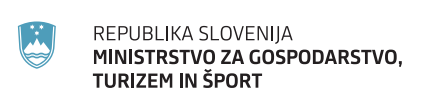 Na podlagi sedmega odstavka 13. člena in 15. člena Zakona o ohranjanju in razvoju rokodelstva (Uradni list RS, št. 78/23) ter javnega poziva za izbor rokododelskih centrov kot nosilcev podpornega okolja rokodelstva, št. 313-2/2024/4 (objavljen v Uradnem listu RS, št. 10/23 dne 5. 2. 2024) je Ministrstvo za gospodarstvo, turizem in šport izbralo naslednje rokodelske centre za nosilce podpornega okolja rokodelstva:Razvojna agencija Sora, d. o. o. (Rokodelski center DUO Škofja Loka), Mestni trg 34, 4220 Škofja Loka, Javni zavod Rokodelski center Ribnica – zavod za rokodelstvo, muzejsko in galerijsko dejavnost, Cesta na Ugar 6, 1310 Ribnica, Center domače in umetnostne obrti, rokodelska zadruga, z. b. o., so. p., Trg svobode 26, 2310 Slovenska Bistrica, Javni zavod za kulturo, turizem in razvoj Občine Rogatec (Rokodelski center Rogatec), Pot k ribniku 6, 3252 Rogatec, Zavod Marianum za vzgojno-izobraževalno, socialno, kulturno in versko dejavnost Veržej (Center DUO), Puščenjakova ulica 1, 9241 Veržej, Gimnazija Jurija Vege Idrija (Čipkarska šola Idrija), Študentovska ulica 16, 5280 Idrija, Podjetniški center Slovenj Gradec svetovanje in razvoj, d. o. o. (Rokodelski center Koroške), Ozare 19, 2380 Slovenj Gradec,POMELAJ, zadruga za razvoj podeželja, z. o. o., Mala Polana 103, 9225 Velika Polana.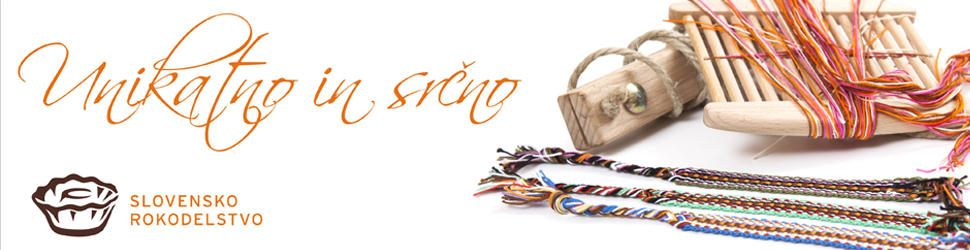 